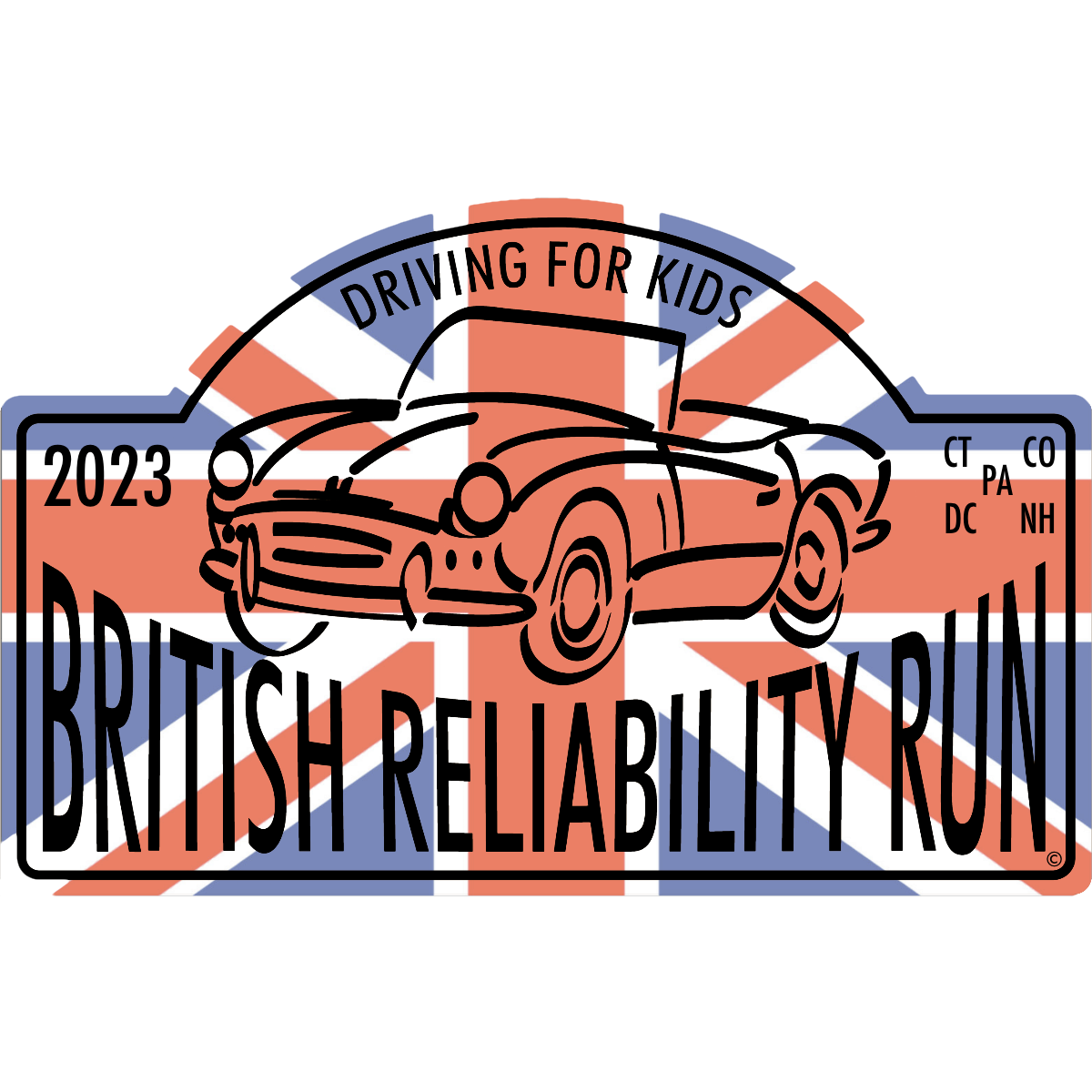 ON OCTOBER 6-8, <team members> ARE DRIVING 500 MILES FOR CHARITY 
IN THIS BRITISH CAR:Along with 30 other teams, we are participating in a special event and fundraiser for a very worthwhile cause.  The event is called America's British Reliability Run (http://www.britishreliability.org/home-pa/). We are participating in the PA run where the group is raising money for the Pediatric Rehabilitation program at Shriners Hospital For Children.  We are asking for your help in supporting <YOUR TEAM NAME HERE> in our goal to raise at least $500.00 for Shriners by making a donation. You can donate directly to my team using the link on our website: http://www.britishreliability.org/2023-teams/ or you can send a check (amount at your discretion) made out to “Shriners Hospitals For Children” directly to me and I will present it to them along with the other ABRR participants.  I can handle cash donations as well and all donations will get a 100% tax deduction acknowledgement letter from the charity.For reference, here are some quick suggested amounts:Please send your donation to me at <address>, no later than <date>.THANKS FOR YOUR SUPPORT!!  <Team Members>1 cent/mi2 cents/mi5 cents/mi10 cents/mi25 cents/mi50 cents/mi$1/mi$5.00$10.00$25.00$50.00$125.00$250.00$500.00